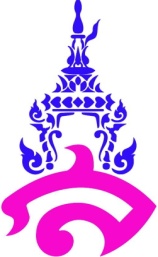 แผนการจัดการเรียนรู้ที่ 1หน่วยการเรียนรู้ที่ 3  การวิเคราะห์ข้อมูลเบื้องต้น		   เรื่อง การนำเสนอข้อมูลเชิงปริมาณวิชาคณิตศาสตร์ 4  (ค 32102)			  	   กลุ่มสาระการเรียนรู้ คณิตศาสตร์ชั้น มัธยมศึกษาปีที่  5	 				   ภาคเรียนที่ 2 ปีการศึกษา 2566   ผู้สอน  อาจารย์โสภาพรรณ   เวชากุล			   เวลา 2 คาบ มาตรฐานการเรียนรู้  	มาตรฐาน  ค 5.1   เข้าใจและใช้วิธีการทางสถิติในการวิเคราะห์ข้อมูล	มาตรฐาน ค 6.1   มีความสามารถในการแก้ปัญหา  การให้เหตุผล  การสื่อสาร  การสื่อความหมายทางคณิตศาสตร์ และการนำเสนอ การเชื่อมโยงความรู้ต่าง ๆ ทางคณิตศาสตร์ และเชื่อมโยงคณิตศาสตร์กับศาสตร์อื่น ๆ   และมีความคิดริเริ่มสร้างสรรค์ตัวชี้วัด 	ค 5.1 ม.3/1	กำหนดประเด็น และเขียนข้อคำถามเกี่ยวกับปัญหาหรือสถานการณ์ต่าง ๆ   รวมทั้งกำหนดวิธีการศึกษาและการเก็บรวบรวมข้อมูลที่เหมาะสม          	ค 5.1 ม.3/3	นำเสนอข้อมูลในรูปแบบที่เหมาะสม   	ค 5.1 ม.3/4	อ่าน แปลความหมาย  และวิเคราะห์ข้อมูลที่ได้จากการนำเสนอ    	ค 6.1 ม.3/4  ใช้ภาษาและสัญลักษณ์ทางคณิตศาสตร์ในการสื่อสาร การสื่อความหมาย   และการนำเสนอ ได้อย่างถูกต้อง และชัดเจนจุดประสงค์การเรียนรู้	อธิบายและจำแนกประเภทของข้อมูลต่างๆ ได้สาระสำคัญ	การนำเสนอข้อมูลในรูปตารางแจกแจงความถี่เราจะนิยมใช้ตารางแจกแจงความถี่  เมื่อข้อมูลที่เก็บรวบรวมมาได้มีจำนวนมาก ๆ  หรือซ้ำกัน  เราสามารถนำมาเรียงกันเป็นพวก ๆ  เพื่อสะดวกต่อการดูรายละเอียดเกี่ยวกับข้อมูลได้ง่ายขึ้น  	ข้อมูลดิบ  หมายถึง  ข้อเท็จจริงที่ได้จากแหล่งข้อมูลโดยตรงความถี่     หมายถึง  จำนวนรอยขีดที่นับได้ในแต่ละข้อมูล	การแจกแจงความถี่  เป็นวิธีการทางสถิติที่ใช้จัดข้อมูลให้อยู่เป็นหมวดข้อมูล  เหมาะที่จะนำมาใช้เมื่อข้อมูลมีจำนวนมาก  หรือข้อมูลมีค่าซ้ำกันอยู่มาก  เพราะจะช่วยให้ประหยัดเวลาและง่ายต่อการวิเคราะห์และสรุปข้อมูลตารางแจกแจงความถี่  คือ  ตารางที่จะแสดงความถี่ของข้อมูลแต่ละตัวว่ามีเกิดขึ้นกี่ครั้งในจำนวนข้อมูลทั้งหมด  สาระการเรียนรู้ความรู้1. นำเสนอข้อมูลในรูปตารางแจกแจงความถี่ได้	คุณลักษณะอันพึงประสงค์	1. มีวินัย	2. ใฝ่เรียนรู้	3. มุ่งมั่นในการทำงาน สมรรถนะสำคัญ	1. ความสามารถในการสื่อสาร	2. ความสามารถในการคิดกิจกรรมการเรียนรู้     กิจกรรมนำเข้าสู่บทเรียน1. ครูและนักเรียนร่วมกันทบทวนการนำเสนอข้อมูลในรูปกราฟเส้นการนำเสนอข้อมูลในรูปกราฟเส้น  เรานิยมใช้กราฟเส้นเพื่อแสดงการเปลี่ยนแปลงของข้อมูลตามลำดับก่อนหลังของเวลาที่ข้อมูลนั้น ๆ  เกิดขึ้น  กราฟเส้นทำให้สังเกตและ	เห็นการเปลี่ยนแปลงเกี่ยวกับข้อมูลได้รวดเร็ว  ช่วยให้เห็นแนวโน้มและความสัมพันธ์ต่าง ๆ  ที่มีอยู่ระหว่างข้อมูลซึ่งสามารถนำไปใช้ในการพยากรณ์เกี่ยวกับข้อมูลนั้นได้อีกด้วย     กิจกรรมพัฒนาผู้เรียน2. ครูชี้แจงเกี่ยวกับการเก็บรวบรวมข้อมูล	    - ข้อมูลที่นักเรียนเก็บรวบรวมนั้น  เรียกว่า  ข้อมูลดิบ      	    - จำนวนรอยขีดที่นับได้ในแต่ละข้อมูล  เรียกว่า  ความถี่	    - ตารางที่ได้เป็นการนำเสนอข้อมูลในรูปตารางแบบหนึ่ง  เรียกว่า  ตารางแจกแจงความถี่  และ เรียกวิธีการจัดข้อมูลที่มีการหาค่าความถี่ว่า  การแจกแจงความถี่3. ครูยกตัวอย่างการเขียนตารางแจกแจงความถี่ให้นักเรียนดู ตัวอย่าง จำนวนคะแนนสอบวิชาคณิตศาสตร์จำนวน 100 คะแนน  ของนักเรียนชั้นมัธยมศึกษาปีที่ 3 จำนวน 25 คน มีดังนี้65		75		85		67		6980		61		84		85		9057		90		69		83		8563		68		83		72		8774		72		72		81		78		ตาราง แสดงจำนวนคะแนนสอบวิชาคณิตศาสตร์ จำนวน 100 คะแนน ของนักเรียนชั้นมัธยมศึกษาปีที่ 3 จำนวน 25 คน	จากข้อมูลข้างต้น จะเห็นว่าข้อมูลชุดนี้มีค่าสูงสุดเป็น 90 และค่าต่ำสุดเป็น 57 เรียก ความแตกต่างระหว่างค่าสูงสุดและค่าต่ำสุดของข้อมูลว่า พิสัย		จะได้ว่า ข้อมูลข้างต้นมีพิสัยเป็น	90 – 57  =  33		 อันตรภาคชั้น คือ การแบ่งจำนวนของข้อมูลออกเป็นช่วง ๆ      กิจกรรมรวบยอด4. ครูและนักเรียนร่วมกันสรุปการนำเสนอข้อมูลในรูปตารางแจกแจงความถี่ 	ข้อมูลสถิติเรียกว่า  ข้อมูลดิบ  คะแนนดิบ  หรือค่าจากการสังเกต  สำหรับข้อมูลดิบที่มีการซ้ำกันหลายตัว  เราอาจนำข้อมูลที่เก็บรวบรวมมาจัดใหม่ให้เป็นพวก ๆ  หรือเรียงข้อมูลใหม่เป็นระบบโดยเรียงจากน้อยไปมากหรือเรียงจากมากไปน้อย  แล้วจัดข้อมูลนั้นลงในตารางและเขียนบันทึกด้วยรอยขีดที่แสดงจำนวนครั้งของข้อมูลที่เกิดขึ้นซ้ำกัน  จำนวนรอยขีดที่นับได้ในแต่ละข้อมูลเรียกว่า  ความถี่  ของข้อมูลนั้น ๆ  ตารางที่ได้เป็นการนำเสนอข้อมูลในรูปตารางแบบหนึ่ง  เรียกว่า  ตาราง  แจกแจงความถี่  และเรียกวิธีการจัดข้อมูลที่มีการหาค่าความถี่ว่า  การแจกแจงความถี่5. ครูให้นักเรียนทำกิจกรรม “แรงงานขั้นต่ำ” ในหนังสือเรียนรายวิชาพื้นฐาน คณิตศาสตร์ เล่ม 3 ชั้นมัธยมศึกษาปีที่ 6 ตามหลักสูตรแกนกลางขั้นพื้นฐาน พุทธศักราช 2551สื่อการเรียนรู้หนังสือเรียนรายวิชาพื้นฐาน คณิตศาสตร์ เล่ม 3 ชั้นมัธยมศึกษาปีที่ 6 ตามหลักสูตรแกนกลางขั้นพื้นฐาน พุทธศักราช 2551การวัดและประเมินผลลงชื่อ.......................................................ผู้สอน                                                                   (อาจารย์โสภาพรรณ  เวชากุล)บันทึกหลังสอน1. ผลการสอน............................................................................................................................................................................................................................................................................................................................................................................................................................................................................................................................................................................................................................................................................2. ปัญหาและอุปสรรค............................................................................................................................................................................................................................................................................................................................................................................................................................................................................................................................................................................................................................................................................3. ข้อเสนอแนะ...........................................................................................................................................................................................................................................................................................................................................................................................................................................................................................................................................................................................................................................................................ลงชื่อ.............................................................ผู้สอน                                                                   (อาจารย์โสภาพรรณ  เวชากุล)ความเห็นของหัวหน้ากลุ่มสาระการเรียนรู้............................................................................................................................................................................................................................................................................................................................................................................................................................................................................................................................................................................................................................................................................ลงชื่อ.......................................................................						               ( อาจารย์น้ำผึ้ง     ชูเลิศ ) 						        หัวหน้ากลุ่มสาระการเรียนรู้คณิตศาสตร์ความเห็นของรองผู้อำนวยการโรงเรียนฝ่ายวิชาการ............................................................................................................................................................................................................................................................................................................................................................................................................................................................................................................................................................................................................................................................................						ลงชื่อ .....................................................................							    ( อาจารย์ ดร.สุดารัตน์   ศรีมา )    						       รองผู้อำนวยการฝ่ายวิชาการแผนการจัดการเรียนรู้ที่ 2หน่วยการเรียนรู้ที่ 3  การวิเคราะห์ข้อมูลเบื้องต้น		เรื่อง การนำเสนอข้อมูลด้วยฮิสโทแกรมวิชาคณิตศาสตร์ 4  (ค 32102)			  	   กลุ่มสาระการเรียนรู้ คณิตศาสตร์ชั้น มัธยมศึกษาปีที่  5	 				   ภาคเรียนที่ 2 ปีการศึกษา 2566   ผู้สอน  อาจารย์โสภาพรรณ   เวชากุล			   เวลา 2 คาบ มาตรฐานการเรียนรู้  	มาตรฐาน  ค 5.1   เข้าใจและใช้วิธีการทางสถิติในการวิเคราะห์ข้อมูล	มาตรฐาน ค 6.1   มีความสามารถในการแก้ปัญหา  การให้เหตุผล  การสื่อสาร  การสื่อความหมายทางคณิตศาสตร์ และการนำเสนอ การเชื่อมโยงความรู้ต่าง ๆ ทางคณิตศาสตร์ และเชื่อมโยงคณิตศาสตร์กับศาสตร์อื่น ๆ   และมีความคิดริเริ่มสร้างสรรค์ตัวชี้วัด 	ค 5.1 ม.3/1	กำหนดประเด็น และเขียนข้อคำถามเกี่ยวกับปัญหาหรือสถานการณ์ต่าง ๆ   รวมทั้งกำหนดวิธีการศึกษาและการเก็บรวบรวมข้อมูลที่เหมาะสม          	ค 5.1 ม.3/3	นำเสนอข้อมูลในรูปแบบที่เหมาะสม   	ค 5.1 ม.3/4	อ่าน แปลความหมาย  และวิเคราะห์ข้อมูลที่ได้จากการนำเสนอ    	ค 6.1 ม.3/4    ใช้ภาษาและสัญลักษณ์ทางคณิตศาสตร์ในการสื่อสาร การสื่อความหมาย   และการ	นำเสนอ ได้อย่างถูกต้อง และชัดเจนจุดประสงค์การเรียนรู้1. นำเสนอข้อมูลในรูปตารางแจกแจงความถี่ได้สาระสำคัญ	ขอบบน – ขอบล่าง		ขอบล่าง คือ ค่ากึ่งกลางของข้อมูลที่น้อยที่สุดในอันตรภาคชั้นนั้นกับข้อมูลที่มากที่สุดของอันตรภาคชั้นที่ติดกันและเป็นช่วงข้อมูลที่ต่ำกว่าขอบล่าง  =   		ขอบบน คือ ค่ากึ่งกลางระหว่างข้อมูลที่มากที่สุดในอันตรภาคชั้นนั้นกับคะแนนที่น้อยที่สุดของอันตรภาคชั้นที่ติดกัน และเป็นช่วงคะแนนที่สูงกว่าขอบบน  =   จุดกึ่งกลางชั้น  สามารถหาได้จากสูตรจุดกึ่งกลางชั้น =    ของผลบวกของขอบล่างและขอบบนของอันตรภาคชั้น 	ฮิสโทแกรม1. ฮิสโทแกรมประกอบด้วยแกนนอนและแกนตั้ง		แกนนอน  แสดงความกว้างของแต่ละอันตรภาคชั้น		แกนตั้ง  แสดงความถี่ของข้อมูลในแต่ละอันตรภาคชั้น2. ลักษณะของฮิสโทแกรมเป็นสี่เหลี่ยมมุมฉากเรียงต่อติดกัน  โดยมีความกว้างของรูปสี่เหลี่ยมมุมฉากเท่ากับความกว้างอันตรภาคชั้น  และความยาวของรูปสี่เหลี่ยมมุมฉากเท่ากับความถี่3. จุดปลายของด้านกว้างของรูปสี่เหลี่ยมมุมฉากแต่ละรูป  คือ  ขอบล่างและขอบบนของ     อันตรภาคชั้นที่เรียงต่อกัน4. ความกว้างของอันตรภาคชั้นแต่ละชั้นมีความกว้างเท่ากัน 5. รูปที่ล้อมรอบด้วยแกนนอนและส่วนของเส้นตรงที่ลากต่อกันนั้นจะเรียกว่า  รูปหลายเหลี่ยม   ของความถี่ พื้นที่ของรูปหลายเหลี่ยมของความถี่  เท่ากับ  ผลบวกของพื้นที่ของรูปสี่เหลี่ยมมุมฉาก                 ทุกรูปในฮิสโทแกรม	สาระการเรียนรู้ความรู้1. นำเสนอข้อมูลในรูปตารางแจกแจงความถี่ได้	คุณลักษณะอันพึงประสงค์	1. มีวินัย	2. ใฝ่เรียนรู้	3. มุ่งมั่นในการทำงาน สมรรถนะสำคัญ	1. ความสามารถในการสื่อสาร	2. ความสามารถในการคิดกิจกรรมการเรียนรู้     กิจกรรมนำเข้าสู่บทเรียน	1. ครูและนักเรียนทบทวนการสร้างตารางแจกแจงความถี่ของข้อมูลที่เป็นอันตรภาคชั้น     กิจกรรมพัฒนาผู้เรียนครูอธิบายการหาขอบล่าง ขอบบน และจุดกึ่งกลางชั้น พร้อมทั้งยกตัวอย่างแล้วให้นักเรียนช่วยกันคิด ดังนี้ขอบบน – ขอบล่าง	ขอบล่าง คือ ค่ากึ่งกลางของข้อมูลที่น้อยที่สุดในอันตรภาคชั้นนั้นกับข้อมูลที่มากที่สุดของอันตรภาคชั้นที่ติดกันและเป็นช่วงข้อมูลที่ต่ำกว่า กล่าวคือขอบล่าง   =   				ขอบบน คือ ค่ากึ่งกลางระหว่างข้อมูลที่มากที่สุดในอันตรภาคชั้นนั้นกับคะแนนที่น้อยที่สุดของอันตรภาคชั้นที่ติดกัน และเป็นช่วงคะแนนที่สูงกว่า กล่าวคือขอบบน  =   และ จุดกึ่งกลางชั้น  สามารถหาได้จากสูตรจุดกึ่งกลางชั้น =    ของผลบวกของขอบล่างและขอบบนของอันตรภาคชั้นตัวอย่าง  ตารางแจกแจงความถี่แสดงความสูงเป็นเซนติเมตรของนักเรียนชั้นมัธยมศึกษาปีที่  3  จำนวน  100  คน  จงสร้างฮิสโทแกรมและรูปหลายเหลี่ยมความถี่วิธีทำ จากสูตรข้างต้น จะได้ตารางที่สมบูรณ์ ดังนี้จากตาราง สามารถสร้างฮิสโทแกรมได้ดังนี้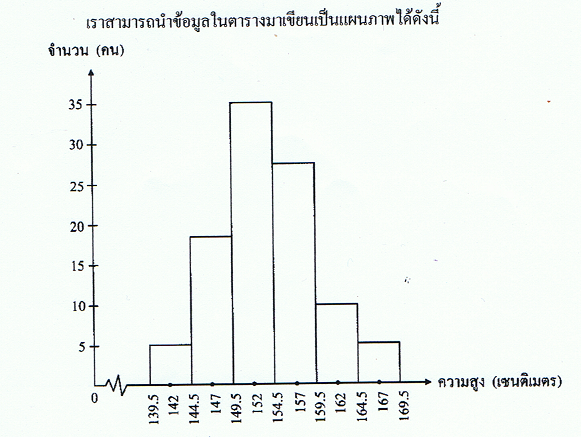 จะพบว่า1. ฮิสโทแกรมประกอบด้วยแกนนอนและแกนตั้ง		แกนนอน  แสดงความกว้างของแต่ละอันตรภาคชั้น		แกนตั้ง  แสดงความถี่ของข้อมูลในแต่ละอันตรภาคชั้น2. ลักษณะของฮิสโทแกรมเป็นสี่เหลี่ยมมุมฉากเรียงต่อติดกัน  โดยมีความกว้างของรูปสี่เหลี่ยมมุมฉากเท่ากับความกว้างอันตรภาคชั้น  และความยาวของรูปสี่เหลี่ยมมุมฉากเท่ากับความถี่3. จุดปลายของด้านกว้างของรูปสี่เหลี่ยมมุมฉากแต่ละรูป  คือ  ขอบล่างและขอบบนของ     อันตรภาคชั้นที่เรียงต่อกัน4. ความกว้างของอันตรภาคชั้นแต่ละชั้นมีความกว้างเท่ากัน5. รูปที่ล้อมรอบด้วยแกนนอนและส่วนของเส้นตรงที่ลากต่อกันนั้นจะเรียกว่า  รูปหลายเหลี่ยมของความถี่ พื้นที่ของรูปหลายเหลี่ยมของความถี่  เท่ากับ  ผลบวกของพื้นที่ของรูปสี่เหลี่ยมมุมฉาก                 ทุกรูปในฮิสโทแกรม	     กิจกรรมรวบยอด1.  ครูและนักเรียนร่วมกันสรุปการหาขอบล่าง  ขอบบน  จุดกึ่งกลางชั้น และ ฮิสโทแกรม    	2.  ครูให้นักเรียนทำแบบฝึกหัด 3.1 ในหนังสือเรียนรายวิชาพื้นฐาน คณิตศาสตร์ เล่ม 2                         ชั้นมัธยมศึกษาปีที่ 3 ตามหลักสูตรแกนกลางขั้นพื้นฐาน พุทธศักราช 2551สื่อการเรียนรู้หนังสือเรียนรายวิชาพื้นฐาน คณิตศาสตร์ เล่ม 3 ชั้นมัธยมศึกษาปีที่ 6 ตามหลักสูตรแกนกลางขั้นพื้นฐาน พุทธศักราช 2551การวัดและประเมินผลลงชื่อ.......................................................ผู้สอน                                                                   (อาจารย์โสภาพรรณ  เวชากุล)บันทึกหลังสอน1. ผลการสอน............................................................................................................................................................................................................................................................................................................................................................................................................................................................................................................................................................................................................................................................................2. ปัญหาและอุปสรรค............................................................................................................................................................................................................................................................................................................................................................................................................................................................................................................................................................................................................................................................................3. ข้อเสนอแนะ...........................................................................................................................................................................................................................................................................................................................................................................................................................................................................................................................................................................................................................................................................ลงชื่อ.............................................................ผู้สอน                                                                   (อาจารย์โสภาพรรณ  เวชากุล)ความเห็นของหัวหน้ากลุ่มสาระการเรียนรู้............................................................................................................................................................................................................................................................................................................................................................................................................................................................................................................................................................................................................................................................................ลงชื่อ.......................................................................						               ( อาจารย์น้ำผึ้ง     ชูเลิศ ) 						        หัวหน้ากลุ่มสาระการเรียนรู้คณิตศาสตร์ความเห็นของรองผู้อำนวยการโรงเรียนฝ่ายวิชาการ............................................................................................................................................................................................................................................................................................................................................................................................................................................................................................................................................................................................................................................................................						ลงชื่อ .....................................................................							    ( อาจารย์ ดร.สุดารัตน์   ศรีมา )    						       รองผู้อำนวยการฝ่ายวิชาการ	แผนการจัดการเรียนรู้ที่ 3	หน่วยการเรียนรู้ที่ 3  การวิเคราะห์ข้อมูลเบื้องต้น			เรื่อง ค่ากลางของข้อมูล วิชาคณิตศาสตร์ 4  (ค 32102)			  	   กลุ่มสาระการเรียนรู้ คณิตศาสตร์ชั้น มัธยมศึกษาปีที่  5	 				   ภาคเรียนที่ 2 ปีการศึกษา 2566   ผู้สอน  อาจารย์โสภาพรรณ   เวชากุล			   เวลา 2 คาบ มาตรฐานการเรียนรู้  	มาตรฐาน  ค 5.1   เข้าใจและใช้วิธีการทางสถิติในการวิเคราะห์ข้อมูล	มาตรฐาน ค 6.1   มีความสามารถในการแก้ปัญหา  การให้เหตุผล  การสื่อสาร  การสื่อความหมายทางคณิตศาสตร์ และการนำเสนอ การเชื่อมโยงความรู้ต่าง ๆ ทางคณิตศาสตร์ และเชื่อมโยงคณิตศาสตร์กับศาสตร์อื่น ๆ   และมีความคิดริเริ่มสร้างสรรค์ตัวชี้วัด 	ค 5.1 ม.3/1	กำหนดประเด็น และเขียนข้อคำถามเกี่ยวกับปัญหาหรือสถานการณ์ต่าง ๆ   รวมทั้งกำหนดวิธีการศึกษาและการเก็บรวบรวมข้อมูลที่เหมาะสม          	ค 5.1 ม.3/3	นำเสนอข้อมูลในรูปแบบที่เหมาะสม   	ค 5.1 ม.3/4	อ่าน แปลความหมาย  และวิเคราะห์ข้อมูลที่ได้จากการนำเสนอ    	ค 6.1 ม.3/4    ใช้ภาษาและสัญลักษณ์ทางคณิตศาสตร์ในการสื่อสาร การสื่อความหมาย   และการนำเสนอ ได้อย่างถูกต้อง และชัดเจนจุดประสงค์การเรียนรู้1. หาค่ากลางของข้อมูลที่ยังไม่แจกแจงความถี่ได้2. เลือกและใช้ค่ากลางของข้อมูลที่กำหนดให้ได้อย่างเหมาะสมสาระสำคัญ	ค่ากลางของข้อมูลค่าเฉลี่ยเลขคณิต	ค่าเฉลี่ยเลขคณิต  คือ  จำนวนที่ได้จากการหารผลบวกของข้อมูลทั้งหมดด้วยจำนวนข้อมูลค่าเฉลี่ยเลขคณิตอาจเรียกสั้นๆว่า  ค่าเฉลี่ย	สามารถเขียนเป็นสูตรได้ดังนี้ =  เมื่อ 	  	  แทน  ค่าเฉลี่ยเลขคณิต     แทน  ผลบวกของค่าของข้อมูล				 		   N        แทน  ข้อมูล  N  จำนวนสาระการเรียนรู้ความรู้1. หาค่ากลางของข้อมูลที่ยังไม่แจกแจงความถี่ได้2. เลือกและใช้ค่ากลางของข้อมูลที่กำหนดให้ได้อย่างเหมาะสม	คุณลักษณะอันพึงประสงค์	1. มีวินัย	2. ใฝ่เรียนรู้	3. มุ่งมั่นในการทำงาน สมรรถนะสำคัญ	1. ความสามารถในการสื่อสาร	2. ความสามารถในการคิดกิจกรรมการเรียนรู้     กิจกรรมนำเข้าสู่บทเรียน1.  ครูและนักเรียนร่วมกันทบทวนการนำเสนอข้อมูลในรูปแบบต่างที่เรียนผ่านมาแล้ว     กิจกรรมพัฒนาผู้เรียน2.  ครูอธิบายการหาค่าเฉลี่ยเลขคณิตพร้อมทั้งยกตัวอย่าง และให้นักเรียนร่วมกันตอบ	ค่าเฉลี่ยเลขคณิต  คือ  จำนวนที่ได้จากการหารผลบวกของข้อมูลทั้งหมดด้วยจำนวนข้อมูลค่าเฉลี่ยเลขคณิตอาจเรียกสั้น ๆ  ว่า  ค่าเฉลี่ยสามารถเขียนเป็นสูตรได้	ดังนี้ =  เมื่อ 	  	  แทน  ค่าเฉลี่ยเลขคณิต     แทน  ผลบวกของค่าของข้อมูล				 		   N        แทน  ข้อมูล  N  จำนวนตัวอย่าง 1  นักเรียนกลุ่มหนึ่งมีอายุ  9, 12, 8, 11, 15, 14, 14, 12, 10  และ 15  ปี  จงหาอายุเฉลี่ยของนักเรียนกลุ่มนี้วธีทำ	 จากสูตร	     	         =  	 จะได้  	        อายุเฉลี่ยของนักเรียน  =  				               =  				               =  ตอบ  อายุเฉลี่ยของนักเรียนกลุ่มนี้เท่ากับ  12ตัวอย่าง 2  เด็กชายต้อมต้องสอบกลางภาคทั้งหมดห้าวิชา  คะแนนสอบสี่วิชาเป็น  24, 20, 18, 32  ถ้าค่าเฉลี่ยเลขคณิตของคะแนนสอบทั้งหมดเท่ากับ  24 คะแนน  จงหาว่าเขาสอบวิชาที่ 5 ได้กี่คะแนนวธีทำ	ให้เด็กชายต้องสอบวิชาที่ห้าได้  x  คะแนน	จากสูตร			 =  	แทนค่า	                     =  		       		       = 				                     = 						   = 						   = 	ตอบ  ต้อมสอบวิชาที่ห้าได้  26  คะแนน     กิจกรรมรวบยอด	3. ครูและนักเรียนร่วมกับสรุปการหาค่าเฉลี่ยเลขคณิต และให้นักเรียนทำแบบฝึกหัด  3.2  ในหนังสือเรียนรายวิชาพื้นฐาน คณิตศาสตร์ เล่ม 3 ชั้นมัธยมศึกษาปีที่ 6 ตามหลักสูตรแกนกลางขั้นพื้นฐาน พุทธศักราช 2551  สื่อการเรียนรู้	หนังสือเรียนรายวิชาพื้นฐาน คณิตศาสตร์ เล่ม 3 ชั้นมัธยมศึกษาปีที่ 6 ตามหลักสูตรแกนกลางขั้นพื้นฐาน พุทธศักราช 2551การวัดและประเมินผล    ลงชื่อ.......................................................ผู้สอน                                                                   (อาจารย์โสภาพรรณ  เวชากุล)บันทึกหลังสอน1. ผลการสอน............................................................................................................................................................................................................................................................................................................................................................................................................................................................................................................................................................................................................................................................................2. ปัญหาและอุปสรรค............................................................................................................................................................................................................................................................................................................................................................................................................................................................................................................................................................................................................................................................................3. ข้อเสนอแนะ...........................................................................................................................................................................................................................................................................................................................................................................................................................................................................................................................................................................................................................................................................         ลงชื่อ.............................................................ผู้สอน                                                               (อาจารย์โสภาพรรณ  เวชากุล)ความเห็นของหัวหน้ากลุ่มสาระการเรียนรู้............................................................................................................................................................................................................................................................................................................................................................................................................................................................................................................................................................................................................................................................................ลงชื่อ.......................................................................						               ( อาจารย์น้ำผึ้ง     ชูเลิศ ) 						        หัวหน้ากลุ่มสาระการเรียนรู้คณิตศาสตร์ความเห็นของรองผู้อำนวยการโรงเรียนฝ่ายวิชาการ............................................................................................................................................................................................................................................................................................................................................................................................................................................................................................................................................................................................................................................................................						ลงชื่อ .....................................................................							    ( อาจารย์ ดร.สุดารัตน์   ศรีมา )    						       รองผู้อำนวยการฝ่ายวิชาการแผนการจัดการเรียนรู้ที่ 4หน่วยการเรียนรู้ที่ 3  การวิเคราะห์ข้อมูลเบื้องต้น			เรื่อง ค่ากลางของข้อมูล วิชาคณิตศาสตร์ 4  (ค 32102)			  	   กลุ่มสาระการเรียนรู้ คณิตศาสตร์ชั้น มัธยมศึกษาปีที่  5	 				   ภาคเรียนที่ 2 ปีการศึกษา 2566   ผู้สอน  อาจารย์โสภาพรรณ   เวชากุล			   เวลา 2 คาบ มาตรฐานการเรียนรู้  	มาตรฐาน  ค 5.1   เข้าใจและใช้วิธีการทางสถิติในการวิเคราะห์ข้อมูล	มาตรฐาน ค 6.1   มีความสามารถในการแก้ปัญหา  การให้เหตุผล  การสื่อสาร  การสื่อความหมายทางคณิตศาสตร์ และการนำเสนอ การเชื่อมโยงความรู้ต่าง ๆ ทางคณิตศาสตร์ และเชื่อมโยงคณิตศาสตร์กับศาสตร์อื่น ๆ   และมีความคิดริเริ่มสร้างสรรค์ตัวชี้วัด 	ค 5.1 ม.3/1	กำหนดประเด็น และเขียนข้อคำถามเกี่ยวกับปัญหาหรือสถานการณ์ต่าง ๆ   รวมทั้งกำหนดวิธีการศึกษาและการเก็บรวบรวมข้อมูลที่เหมาะสม          	ค 5.1 ม.3/3	นำเสนอข้อมูลในรูปแบบที่เหมาะสม   	ค 5.1 ม.3/4	อ่าน แปลความหมาย  และวิเคราะห์ข้อมูลที่ได้จากการนำเสนอ    	ค 6.1 ม.3/4    ใช้ภาษาและสัญลักษณ์ทางคณิตศาสตร์ในการสื่อสาร การสื่อความหมาย   และการนำเสนอ ได้อย่างถูกต้อง และชัดเจนจุดประสงค์การเรียนรู้1. หาค่ากลางของข้อมูลที่ยังไม่แจกแจงความถี่ได้2. เลือกและใช้ค่ากลางของข้อมูลที่กำหนดให้ได้อย่างเหมาะสมสาระสำคัญ		ค่ากลางของข้อมูลมัธยฐาน	มัธยฐาน  คือ  ค่ากลางของข้อมูลซึ่งเมื่อเรียงข้อมูลจากน้อยไปมากหรือมากไปน้อยแล้ว  จำนวนข้อมูลที่น้อยกว่าค่านั้นจะเท่ากับจำนวนข้อมูลที่มากกว่าค่านั้น	ตำแหน่งของมัธยฐาน ของข้อมูลที่มี N ตัว คือ สาระการเรียนรู้ความรู้1. หาค่ากลางของข้อมูลที่ยังไม่แจกแจงความถี่ได้2. เลือกและใช้ค่ากลางของข้อมูลที่กำหนดให้ได้อย่างเหมาะสม	คุณลักษณะอันพึงประสงค์	1. มีวินัย	2. ใฝ่เรียนรู้	3. มุ่งมั่นในการทำงาน สมรรถนะสำคัญ	1. ความสามารถในการสื่อสาร	2. ความสามารถในการคิดกิจกรรมการเรียนรู้     กิจกรรมนำเข้าสู่บทเรียนครูและนักเรียนร่วมกันทบทวนการหาค่าเฉลี่ยเลขคณิตที่เรียนผ่านมาแล้วครูให้นักเรียนหาค่าเฉลี่ยเลขคณิตของข้อมูลชุดหนึ่งดังนี้2 ,3 ,5 ,4 ,3 ,55จากสูตร	     	                 =  	 จะได้  	              ค่าเฉลี่ยเลขคณิต  =  				               =  				               =  ตอบ  ค่าเฉลี่ยเลขคณิตเท่ากับ  12ครูชี้ให้เห็นว่า จากตัวอย่างข้างต้น จะพบว่า 12 ไม่ใช่ค่ากลางที่เหมาะสม เพราะไม่มีข้อมูลตัวใดเลยที่มีค่าใกล้เคียง 12 ครูอธิบายต่อว่า ในกรณีที่ข้อมูลชุดหนึ่ง มีข้อมูลตัวหนึ่งซึ่งมีค่ามากหรือน้อยกว่าข้อมูลตัวอื่นอยู่มาก เราจะไม่นิยมใช้ค่าเฉลี่ยเลขคณิตเป็นค่ากลางของข้อมูล แต่จะใช้ค่ากลางที่มีชื่อว่า มัธยฐาน     กิจกรรมพัฒนาผู้เรียน5. ครูอธิบายการหาค่ามัธยฐานพร้อมทั้งยกตัวอย่าง และให้นักเรียนร่วมกันตอบ ดังนี้	มัธยฐาน  คือ  ค่ากลางของข้อมูลซึ่งเมื่อเรียงข้อมูลจากน้อยไปมากหรือมากไปน้อยแล้ว  จำนวนข้อมูลที่น้อยกว่าค่านั้นจะเท่ากับจำนวนข้อมูลที่มากกว่าค่านั้น		1)  ถ้าข้อมูลทั้งหมดเป็นจำนวนคี่ มัธยฐาน คือ จำนวนที่อยู่ตรงกลาง  		2)  ถ้าข้อมูลทั้งหมดเป็นจำนวนคู่ จะได้ค่าเฉลี่ยเลขคณิตของข้อมูลคู่ที่อยู่ตรงกลางเป็นมัธยฐาน  	ตัวอย่าง  	1.  ถ้าข้อมูลทั้งหมดเป็นจำนวนคี่  มัธยฐาน  คือ  จำนวนที่อยู่ตรงกลาง  เช่น		ข้อมูล  	10 , 13 , 14 , 15 , 16 , 20 , 21 , 23 , 26                                           			     4 จำนวน	              4 จำนวน				   ข้อมูลที่อยู่ตรงกลาง2.  ถ้าข้อมูลทั้งหมดเป็นจำนวนคู่ จะได้ค่าเฉลี่ยเลขคณิตของข้อมูลคู่ที่อยู่ตรงกลางเป็น 	มัธยฐาน  เช่น		ข้อมูล  	5 , 5 , 7 , 7 , 17 , 18 , 19 , 20 , 21 , 21                                           			  4 จำนวน	     	     4 จำนวน				ข้อมูลที่อยู่ตรงกลาง		มัธยฐาน  คือ   =   = 	และ  	ข้อมูล  10 , 20 , 12 , 12 , 20 , 16 , 12 , 15 , 11 , 12		เรียงลำดับจากน้อยไปหามาก		10 , 11 , 12 , 12 , 12 , 12 , 15 , 16 , 20 , 20		ตำแหน่งที่เป็นมัธยฐาน  คือ   = 		ซึ่งอยู่ระหว่าง  12  กับ  12		ดังนั้น  ค่ามัธยฐานของข้อมูลชุดนี้  คือ	=								=	6. ครูอธิบายเพิ่มเติมว่า ในกรณีที่ข้อมูลมีจำนวนมาก ตำแหน่งของมัธยฐาน ของข้อมูลที่มี                   N ตัว สามารถหาได้จากสูตร ตำแหน่งของมัธยฐาน คือ  	เช่น ถ้ามีข้อมูล 55 ตัว มัธยฐานของข้อมูลจะอยู่ในตำแหน่งที่   = 28 	      ถ้ามีข้อมูล 72 ตัว มัธยฐานของข้อมูลจะอยู่ในตำแหน่งที่   = 36.5 ( ค่าเฉลี่ยระหว่างข้อมูลตัวที่ 36 และ 37 )     กิจกรรมรวบยอด	7. ครูและนักเรียนร่วมกับสรุปการหาค่ามัธยฐาน และให้นักเรียนทำแบบฝึกหัด  3.2  ในหนังสือเรียนรายวิชาพื้นฐาน คณิตศาสตร์ เล่ม 3 ชั้นมัธยมศึกษาปีที่ 6 ตามหลักสูตรแกนกลางขั้นพื้นฐาน พุทธศักราช 2551สื่อการเรียนรู้	หนังสือเรียนรายวิชาพื้นฐาน คณิตศาสตร์ เล่ม 3 ชั้นมัธยมศึกษาปีที่ 6 ตามหลักสูตรแกนกลางขั้นพื้นฐาน พุทธศักราช 2551การวัดและประเมินผลลงชื่อ.......................................................ผู้สอน                                                          (อาจารย์โสภาพรรณ  เวชากุล)บันทึกหลังสอน1. ผลการสอน............................................................................................................................................................................................................................................................................................................................................................................................................................................................................................................................................................................................................................................................................2. ปัญหาและอุปสรรค............................................................................................................................................................................................................................................................................................................................................................................................................................................................................................................................................................................................................................................................................3. ข้อเสนอแนะ...........................................................................................................................................................................................................................................................................................................................................................................................................................................................................................................................................................................................................................................................................         ลงชื่อ.............................................................ผู้สอน                                                               (อาจารย์โสภาพรรณ  เวชากุล)ความเห็นของหัวหน้ากลุ่มสาระการเรียนรู้............................................................................................................................................................................................................................................................................................................................................................................................................................................................................................................................................................................................................................................................................ลงชื่อ.......................................................................						               ( อาจารย์น้ำผึ้ง     ชูเลิศ ) 						        หัวหน้ากลุ่มสาระการเรียนรู้คณิตศาสตร์ความเห็นของรองผู้อำนวยการโรงเรียนฝ่ายวิชาการ............................................................................................................................................................................................................................................................................................................................................................................................................................................................................................................................................................................................................................................................................						ลงชื่อ .....................................................................							    ( อาจารย์ ดร.สุดารัตน์   ศรีมา )    						       รองผู้อำนวยการฝ่ายวิชาการแผนการจัดการเรียนรู้ที่ 5หน่วยการเรียนรู้ที่ 3  การวิเคราะห์ข้อมูลเบื้องต้น			เรื่อง ค่ากลางของข้อมูล วิชาคณิตศาสตร์ 4  (ค 32102)			  	   กลุ่มสาระการเรียนรู้ คณิตศาสตร์ชั้น มัธยมศึกษาปีที่  5	 				   ภาคเรียนที่ 2 ปีการศึกษา 2566   ผู้สอน  อาจารย์โสภาพรรณ   เวชากุล			   เวลา 2 คาบ มาตรฐานการเรียนรู้  	มาตรฐาน  ค 5.1    เข้าใจและใช้วิธีการทางสถิติในการวิเคราะห์ข้อมูล	มาตรฐาน ค 6.1   มีความสามารถในการแก้ปัญหา  การให้เหตุผล  การสื่อสาร  การสื่อความหมายทางคณิตศาสตร์ และการนำเสนอ การเชื่อมโยงความรู้ต่าง ๆ ทางคณิตศาสตร์ และเชื่อมโยงคณิตศาสตร์กับศาสตร์อื่น ๆ   และมีความคิดริเริ่มสร้างสรรค์ตัวชี้วัด 	ค 5.1 ม.3/1	กำหนดประเด็น และเขียนข้อคำถามเกี่ยวกับปัญหาหรือสถานการณ์ต่าง ๆ   รวมทั้งกำหนดวิธีการศึกษาและการเก็บรวบรวมข้อมูลที่เหมาะสม          	ค 5.1 ม.3/3	นำเสนอข้อมูลในรูปแบบที่เหมาะสม   	ค 5.1 ม.3/4	อ่าน แปลความหมาย  และวิเคราะห์ข้อมูลที่ได้จากการนำเสนอ    	ค 6.1 ม.3/4    ใช้ภาษาและสัญลักษณ์ทางคณิตศาสตร์ในการสื่อสาร การสื่อความหมาย   และการ	นำเสนอ ได้อย่างถูกต้อง และชัดเจนจุดประสงค์การเรียนรู้1. หาค่ากลางของข้อมูลที่ยังไม่แจกแจงความถี่ได้2. เลือกและใช้ค่ากลางของข้อมูลที่กำหนดให้ได้อย่างเหมาะสมสาระสำคัญค่ากลางของข้อมูลฐานนิยม	ฐานนิยม  คือ  ข้อมูลที่มีความถี่สูงสุดในข้อมูลชุดนั้น  ฐานนิยมของข้อมูลชุดหนึ่ง  ขึ้นอยู่กับความถี่ของข้อมูลที่ปรากฏในข้อมูลชุดนั้นสาระการเรียนรู้ความรู้1. หาค่ากลางของข้อมูลที่ยังไม่แจกแจงความถี่ได้2. เลือกและใช้ค่ากลางของข้อมูลที่กำหนดให้ได้อย่างเหมาะสม	คุณลักษณะอันพึงประสงค์	1. มีวินัย	2. ใฝ่เรียนรู้	3. มุ่งมั่นในการทำงาน สมรรถนะสำคัญ	1. ความสามารถในการสื่อสาร	2. ความสามารถในการคิดกิจกรรมการเรียนรู้     กิจกรรมนำเข้าสู่บทเรียนครูและนักเรียนร่วมกันทบทวนการหาค่าเฉลี่ยเลขคณิต และมัธยฐานที่เรียนผ่านมาแล้วครูใช้คำถามกระตุ้นความคิดนักเรียนว่า จากที่นักเรียนได้เรียนการหาค่าเฉลี่ยเลขคณิต     และมัธยฐาน จะพบว่าข้อมูลที่นำมาวิเคราะห์จะจำกัดได้เพียงแค่ข้อมูลเชิงปริมาณ แล้วนักเรียนคิดว่าหากข้อมูลที่นำมาวิเคราะห์เป็นข้อมูลเชิงคุณภาพ เช่น เบอร์รองเท้า ไซส์เสื้อ นักเรียนจะสามารถหาค่ากลางได้อย่างไร     กิจกรรมพัฒนาผู้เรียน	3.  ครูอธิบายการหาค่าฐานนิยมพร้อมทั้งยกตัวอย่าง และให้นักเรียนร่วมกันตอบ ดังนี้	ฐานนิยม  คือ  ข้อมูลที่มีความถี่สูงสุดในข้อมูลชุดนั้นฐานนิยมของข้อมูลชุดหนึ่ง  ขึ้นอยู่กับความถี่ของข้อมูลที่ปรากฏในข้อมูลชุดนั้น1)  ถ้าข้อมูลชุดหนึ่งเป็นข้อมูลที่มีความถี่สูงสุดเพียงข้อมูลเดียว ฐานนิยม คือ ข้อมูลที่มีความถี่สูงสุดนั้น	2)  ถ้าข้อมูลชุดหนึ่ง มีข้อมูลแต่ละตัวมีความถี่เท่ากันหมดจะถือว่าข้อมูลชุดนั้นไม่มี 3)  ถ้าข้อมูลชุดหนึ่ง มีข้อมูลที่มีความถี่สูงสุดเท่ากันมากกว่าหนึ่งข้อมูล ในที่นี้จะไม่พิจารณาฐานนิยมของข้อมูลชุดนั้นตัวอย่างที่ 1   จากการสำรวจไซส์เสื้อของคน  20  คน  ปรากฏผลดังนี้SS 	S 	S	 S 	S 	S 	M	 M	 M 	ML	 L 	L 	L	XL	 XL 	XL      XXL     XXL    XXXLจงหาว่าฐานนิยมของข้อมูลชุดนี้วิธีทำ	เนื่องจากไซส์เสื้อเบอร์ S มีความถี่สูงสุดเท่ากับ  5	จะได้	ฐานนิยม  คือ  ไซส์เสื้อเบอร์   Sตัวอย่างที่ 2   จากการสำรวจเบอร์รองเท้าของคน  150  คน  ปรากฏผลดังนี้จงหาว่าฐานนิยมของข้อมูลชุดนี้วิธีทำ	เนื่องจากรองเท้าเบอร์   4  มีความถี่สูงสุดเท่ากับ  45	จะได้	ฐานนิยม  คือ  เบอร์   4ตัวอย่างที่ 3   จากการสำรวจผลการเรียนของนักเรียน  100  คน  ปรากฏผลดังนี้จงหาว่าฐานนิยมของข้อมูลชุดนี้วิธีทำ	เนื่องจากผลการเรียน  3 และ 4  มีความถี่สูงสุดเท่ากับ  30 เท่ากัน	จะได้	ข้อมูลชุดนี้จึงไม่มีฐานนิยม     กิจกรรมรวบยอด	3. ครูและนักเรียนร่วมกับสรุปการหาค่าฐานนิยม และให้นักเรียนทำแบบฝึกหัด  3.2                  ในหนังสือเรียนรายวิชาพื้นฐาน คณิตศาสตร์ เล่ม 3 ชั้นมัธยมศึกษาปีที่ 6 ตามหลักสูตรแกนกลาง                  ขั้นพื้นฐาน พุทธศักราช 2551สื่อการเรียนรู้	หนังสือเรียนรายวิชาพื้นฐาน คณิตศาสตร์ เล่ม 3 ชั้นมัธยมศึกษาปีที่ 6 ตามหลักสูตรแกนกลางขั้นพื้นฐาน พุทธศักราช 2551การวัดและประเมินผลลงชื่อ.......................................................ผู้สอน                                                          (อาจารย์โสภาพรรณ  เวชากุล)บันทึกหลังสอน1. ผลการสอน............................................................................................................................................................................................................................................................................................................................................................................................................................................................................................................................................................................................................................................................................2. ปัญหาและอุปสรรค............................................................................................................................................................................................................................................................................................................................................................................................................................................................................................................................................................................................................................................................................3. ข้อเสนอแนะ...........................................................................................................................................................................................................................................................................................................................................................................................................................................................................................................................................................................................................................................................................         ลงชื่อ.............................................................ผู้สอน                                                               (อาจารย์โสภาพรรณ  เวชากุล)ความเห็นของหัวหน้ากลุ่มสาระการเรียนรู้............................................................................................................................................................................................................................................................................................................................................................................................................................................................................................................................................................................................................................................................................ลงชื่อ.......................................................................						               ( อาจารย์น้ำผึ้ง     ชูเลิศ ) 						        หัวหน้ากลุ่มสาระการเรียนรู้คณิตศาสตร์ความเห็นของรองผู้อำนวยการโรงเรียนฝ่ายวิชาการ............................................................................................................................................................................................................................................................................................................................................................................................................................................................................................................................................................................................................................................................................						ลงชื่อ .....................................................................							    ( อาจารย์ ดร.สุดารัตน์   ศรีมา )    						       รองผู้อำนวยการฝ่ายวิชาการแผนการจัดการเรียนรู้ที่ 6หน่วยการเรียนรู้ที่ 3  การวิเคราะห์ข้อมูลเบื้องต้น		   เรื่อง การวัดการกระจายของข้อมูลวิชาคณิตศาสตร์ 4  (ค 32102)			  	   กลุ่มสาระการเรียนรู้ คณิตศาสตร์ชั้น มัธยมศึกษาปีที่  5	 				   ภาคเรียนที่ 2 ปีการศึกษา 2566   ผู้สอน  อาจารย์โสภาพรรณ   เวชากุล			   เวลา 2 คาบ มาตรฐานการเรียนรู้  	มาตรฐาน  ค 5.1   เข้าใจและใช้วิธีการทางสถิติในการวิเคราะห์ข้อมูล	มาตรฐาน ค 6.1   มีความสามารถในการแก้ปัญหา  การให้เหตุผล  การสื่อสาร  การสื่อ	ความหมายทางคณิตศาสตร์ และการนำเสนอ การเชื่อมโยงความรู้ต่าง ๆ ทางคณิตศาสตร์ และ	เชื่อมโยงคณิตศาสตร์กับศาสตร์อื่น ๆ   และมีความคิดริเริ่มสร้างสรรค์ตัวชี้วัด 	ค 5.1 ม.3/1	กำหนดประเด็น และเขียนข้อคำถามเกี่ยวกับปัญหาหรือสถานการณ์ต่าง ๆ   	รวมทั้งกำหนดวิธีการศึกษาและการเก็บรวบรวมข้อมูลที่เหมาะสม          	ค 5.1 ม.3/3	นำเสนอข้อมูลในรูปแบบที่เหมาะสม   	ค 5.1 ม.3/4	อ่าน แปลความหมาย  และวิเคราะห์ข้อมูลที่ได้จากการนำเสนอ    	ค 6.1 ม.3/4  ใช้ภาษาและสัญลักษณ์ทางคณิตศาสตร์ในการสื่อสาร การสื่อความหมาย   และการนำเสนอ ได้อย่างถูกต้อง และชัดเจนจุดประสงค์การเรียนรู้สามารถหาส่วนเบี่ยงเบนมาตรฐานของข้อมูลที่ไม่ได้แจกแจงความถี่ได้สาระสำคัญ	การกระจายของข้อมูล	องค์ประกอบที่ทางสถิติมักจะใช้กัน  คือ  พิสัย  และส่วนเบี่ยงเบนมาตรฐาน	พิสัย  คือ  ผลต่างที่ได้จากการนำคะแนนสูงสุดลบด้วยคะแนนต่ำสุด	เนื่องจากการคำนวณหาพิสัยจากคะแนนเพียงสองจำนวนเท่านั้น  คือ  คะแนนสูงสุดและคะแนนต่ำสุด  ดังนั้นค่าที่ได้จึงอาจอธิบายการกระจายได้ไม่ชัดเจน  ในทางสถิติมักนิยมใช้ส่วนเบี่ยงเบนมาตรฐานมาวัดการกระจายของข้อมูล  เนื่องจากส่วนเบี่ยงเบนมาตรฐานของข้อมูล  แต่ละชุด                     จะคำนึงถึงความแตกต่างระหว่างค่าเฉลี่ยและข้อมูลแต่ละตัว  จึงทำให้สามารถอธิบายการกระจายของข้อมูลได้ดีกว่าพิสัยส่วนเบี่ยงเบนมาตรฐานหาได้ดังนี้	1.  หาค่าเฉลี่ยเลขคณิต	2.  หาส่วนเบี่ยงเบนหรือผลต่างระหว่างแต่ละคะแนนกับค่าเฉลี่ยเลขคณิต โดยนำแต่ละคะแนนลบด้วยค่าเฉลี่ยเลขคณิต	3.  หากำลังสองของส่วนเบี่ยงเบนแต่ละค่าที่ได้ในข้อ 2	4.  หาค่าเฉลี่ยเลขคณิตของกำลังสองของส่วนเบี่ยงเบนที่ได้ในข้อ 3	5.  หารากที่สองที่เป็นบวกของค่าเฉลี่ยเลขคณิตที่ได้ในข้อ 4สาระการเรียนรู้ความรู้1. อภิปรายและให้ข้อคิดเห็นเกี่ยวกับข้อมูลข่าวสารทางสถิติที่สมเหตุสมผลได้2. เข้าใจถึงความคลาดเคลื่อนที่อาจเกิดขึ้นได้จากการใช้สถิติ	คุณลักษณะอันพึงประสงค์	1. มีวินัย	2. ใฝ่เรียนรู้	3. มุ่งมั่นในการทำงาน สมรรถนะสำคัญ	1. ความสามารถในการสื่อสาร	2. ความสามารถในการคิดกิจกรรมการเรียนรู้     กิจกรรมนำเข้าสู่บทเรียนครูและนักเรียนร่วมกันทบทวนการหาค่าเฉลี่ยเลขคณิต การหามัธยฐานและการหา                   ฐานนิยม ครูยกตัวอย่างว่า หากนักเรียนต้องการจะจัดงานเลี้ยงงานหนึ่งและต้องเตรียมอาหารให้เหมาะสมต่อวัยของผู้ร่วงงาน นักเรียนคิดว่าการเชิญผู้ร่วมงานให้มีวัยใกล้เคียงกันทั้งหมด กับการเชิญ  ผู้ร่วมงานที่มีวัยแตกต่างกันมาก การเชิญแบบใดจะทำให้นักเรียนเตรียมงานได้ง่ายและสะดวกกว่ากัน     กิจกรรมพัฒนาผู้เรียนครูอธิบายการกระจายของข้อมูล พร้อมทั้งยกตัวอย่างและให้นักเรียนร่วมกันตอบ ดังนี้การวัดการกระจายของข้อมูล เป็นการพิจารณาว่าข้อมูลชุดนั้นมีความแตกต่างกันมากน้อยเพียงใด การวัดการกระจายในที่นี้จะใช้การวัดอยู่ 2 แบบคือ พิสัย และ ส่วนเบี่ยงเบนมาตรฐาน โดยที่พิสัย  คือ  ผลต่างที่ได้จากการนำคะแนนสูงสุดลบด้วยคะแนนต่ำสุด	เนื่องจากการคำนวณหาพิสัยจากคะแนนเพียงสองจำนวนเท่านั้น  คือ  คะแนนสูงสุดและคะแนนต่ำสุด  ดังนั้นค่าที่ได้จึงอาจอธิบายการกระจายได้ไม่ชัดเจน  ในทางสถิติมักนิยมใช้ส่วนเบี่ยงเบนมาตรฐานมาวัดการกระจายของข้อมูล  เนื่องจากส่วนเบี่ยงเบนมาตรฐานของข้อมูล  แต่ละชุด                     จะคำนึงถึงความแตกต่างระหว่างค่าเฉลี่ยและข้อมูลแต่ละตัว  จึงทำให้สามารถอธิบายการกระจายของข้อมูลได้ดีกว่าพิสัย		ส่วนเบี่ยงเบนมาตรฐานหาได้ดังนี้			1.  หาค่าเฉลี่ยเลขคณิต			2.  หาส่วนเบี่ยงเบนหรือผลต่างระหว่างแต่ละคะแนนกับค่าเฉลี่ยเลขคณิต  โดยนำแต่ละคะแนนลบด้วยค่าเฉลี่ยเลขคณิต			3.  หากำลังสองของส่วนเบี่ยงเบนแต่ละค่าที่ได้ในข้อ 2			4.  หาค่าเฉลี่ยเลขคณิตของกำลังสองของส่วนเบี่ยงเบนที่ได้ในข้อ 3			5.  หารากที่สองที่เป็นบวกของค่าเฉลี่ยเลขคณิตที่ได้ในข้อ 4ตัวอย่าง  คะแนนสอบของนักเรียน  6 คน  เป็น  17, 15, 12, 16, 14, 10  จงหาส่วนเบี่ยงเบนมาตรฐานของคะแนนของนักเรียนกลุ่มนี้วิธีทำ	1.  หาค่าเฉลี่ยเลขคณิต :  ค่าเฉลี่ยเลขคณิต	   =  			          			   =  142.  หาผลต่างระหว่างแต่ละคะแนนกับค่าเฉลี่ยเลขคณิต3.  หากำลังสองของส่วนเบี่ยงเบนแต่ละค่าที่ได้ในข้อ 2หาค่าเฉลี่ยเลขคณิตของกำลังสองของส่วนเบี่ยงเบน จะได้     ค่าเฉลี่ยเลขคณิตของกำลังสองของส่วนเบี่ยงเบน   =   							      	    =    หาค่ารากที่สองที่เป็นบวกของค่าเฉลี่ย  	จะได้                 ค่ารากที่สองที่เป็นบวกของค่าเฉลี่ย  	         	ดังนั้น  ส่วนเบี่ยงเบนมาตรฐานของคะแนนสอบมีค่าประมาณ  4.  ครูให้นักเรียนทำกิจกรรม “หาได้เช่นเดียวกัน” เพื่อตรวจสอบความเข้าใจ  กิจกรรมรวบยอด	5.  ครูและนักเรียนร่วมกันสรุปการหาส่วนเบี่ยงเบนมาตรฐาน  	6.  ครูให้นักเรียนทำแบบฝึกหัด ในหนังสือเรียนรายวิชาพื้นฐาน คณิตศาสตร์ เล่ม 3 ชั้นมัธยมศึกษาปีที่ 6 ตามหลักสูตรแกนกลางขั้นพื้นฐาน พุทธศักราช 2551สื่อการเรียนรู้	หนังสือเรียนรายวิชาพื้นฐาน คณิตศาสตร์ เล่ม 3 ชั้นมัธยมศึกษาปีที่ 6 ตามหลักสูตรแกนกลางขั้นพื้นฐาน พุทธศักราช 2551การวัดและประเมินผลลงชื่อ.......................................................ผู้สอน                                                          (อาจารย์โสภาพรรณ  เวชากุล)บันทึกหลังสอน1. ผลการสอน............................................................................................................................................................................................................................................................................................................................................................................................................................................................................................................................................................................................................................................................................2. ปัญหาและอุปสรรค............................................................................................................................................................................................................................................................................................................................................................................................................................................................................................................................................................................................................................................................................3. ข้อเสนอแนะ...........................................................................................................................................................................................................................................................................................................................................................................................................................................................................................................................................................................................................................................................................         ลงชื่อ.............................................................ผู้สอน                                                               (อาจารย์โสภาพรรณ  เวชากุล)ความเห็นของหัวหน้ากลุ่มสาระการเรียนรู้............................................................................................................................................................................................................................................................................................................................................................................................................................................................................................................................................................................................................................................................................ลงชื่อ.......................................................................						               ( อาจารย์น้ำผึ้ง     ชูเลิศ ) 						        หัวหน้ากลุ่มสาระการเรียนรู้คณิตศาสตร์ความเห็นของรองผู้อำนวยการโรงเรียนฝ่ายวิชาการ............................................................................................................................................................................................................................................................................................................................................................................................................................................................................................................................................................................................................................................................................						ลงชื่อ .....................................................................							    ( อาจารย์ ดร.สุดารัตน์   ศรีมา )    						       รองผู้อำนวยการฝ่ายวิชาการแผนการจัดการเรียนรู้ที่ 7หน่วยการเรียนรู้ที่ 3  การวิเคราะห์ข้อมูลเบื้องต้น		   เรื่อง การกระจายของข้อมูลวิชาคณิตศาสตร์ 4  (ค 32102)			  	   กลุ่มสาระการเรียนรู้ คณิตศาสตร์ชั้น มัธยมศึกษาปีที่  5	 				   ภาคเรียนที่ 2 ปีการศึกษา 2566   ผู้สอน  อาจารย์โสภาพรรณ   เวชากุล			   เวลา 2 คาบ มาตรฐานการเรียนรู้  	มาตรฐาน  ค 5.1   เข้าใจและใช้วิธีการทางสถิติในการวิเคราะห์ข้อมูล	มาตรฐาน ค 6.1   มีความสามารถในการแก้ปัญหา  การให้เหตุผล  การสื่อสาร  การสื่อความหมายทางคณิตศาสตร์ และการนำเสนอ การเชื่อมโยงความรู้ต่าง ๆ ทางคณิตศาสตร์ และเชื่อมโยงคณิตศาสตร์กับศาสตร์อื่น ๆ   และมีความคิดริเริ่มสร้างสรรค์ตัวชี้วัด 	ค 5.1 ม.3/1	กำหนดประเด็น และเขียนข้อคำถามเกี่ยวกับปัญหาหรือสถานการณ์ต่าง ๆ   รวมทั้งกำหนดวิธีการศึกษาและการเก็บรวบรวมข้อมูลที่เหมาะสม          	ค 5.1 ม.3/3	นำเสนอข้อมูลในรูปแบบที่เหมาะสม   	ค 5.1 ม.3/4	อ่าน แปลความหมาย  และวิเคราะห์ข้อมูลที่ได้จากการนำเสนอ    	ค 6.1 ม.3/4     ใช้ภาษาและสัญลักษณ์ทางคณิตศาสตร์ในการสื่อสาร การสื่อความหมาย   และการ	นำเสนอ ได้อย่างถูกต้อง และชัดเจนจุดประสงค์การเรียนรู้1. อภิปรายและให้ข้อคิดเห็นเกี่ยวกับข้อมูลข่าวสารทางสถิติที่สมเหตุสมผลได้2. เข้าใจถึงความคลาดเคลื่อนที่อาจเกิดขึ้นได้จากการใช้สถิติสาระสำคัญเส้นโค้งปกติ	ถ้ามีจำนวนข้อมูลมากพอและกำหนดให้จำนวนของอันตรภาคชั้นมากพอ  แล้วรูปหลายเหลี่ยมของความถี่ก็จะมีลักษณะใกล้เคียงกับเส้นโค้ง  ดังนั้นทางสถิติจะปรับรูปหลายเหลี่ยมของความถี่ให้เป็นเส้นโค้งเรียบโดยให้พื้นที่ภายใต้เส้นโค้งที่ปรับแล้วเท่ากับพื้นที่ของรูปหลายเหลี่ยมของความถี่รูปเดิม	เรียกเส้นโค้งเรียบว่า  เส้นโค้งของความถี่  เส้นโค้งของความถี่อาจแตกต่างกันได้  ขึ้นอยู่กับการกระจายหรือการเกาะกลุ่มกันของข้อมูล  ที่พบบ่อยในทางสถิติมี 3 ลักษณะดังนี้1.  เส้นโค้งเบ้ลาดทางซ้ายหรือทางลบเราอาจพบเส้นโค้งเบ้ลาดทางซ้ายในการแสดงข้อมูลเกี่ยวกับรายได้ต่อหัวของประชากรในประเทศที่ร่ำรวย  เช่น  ประเทศสหรัฐอเมริกา  ซึ่งประชากรส่วนใหญ่มีรายได้สูง  หรือข้อมูลแสดงคะแนนสอบของนักเรียนกลุ่มหนึ่งที่นักเรียนส่วนใหญ่มีคะแนนสูงกว่าเกาะกลุ่มกัน2.  เส้นโค้งเบ้ลาดทางขวาหรือทางบวกเราอาจพบเส้นโค้งเบ้ลาดทางขวาในการแสดงรายได้ต่อหัวของประชากรในประเทศที่ยากจน  เช่น  บางประเทศในทวีปแอฟริกา  ซึ่งประชากรส่วนใหญ่มีรายได้ต่ำหรือข้อมูลแสดงคะแนนสอบของนักเรียนกลุ่มหนึ่งที่นักเรียนส่วนใหญ่มีคะแนนต่ำเกาะกลุ่มกัน3.  เส้นโค้งปกติหรือรูประฆังเรามักพบเส้นโค้งปกติในการแสดงข้อมูลเกี่ยวกับธรรมชาติของร่างกายมนุษย์  เช่น  น้ำหนักหรือส่วนสูงของคนที่อยู่ในวัยเดียวกัน  		เส้นโค้งปกติมีสมบัติที่เกี่ยวข้องกับค่าเฉลี่ยเลขคณิตและส่วนเบี่ยงเบนมาตรฐาน  กล่าวคือ  เมื่อใช้ส่วนเบี่ยงเบนมาตรฐานเป็นหน่วยในการแบ่งแกนนอน  โดยเริ่มแบ่งจากจุดที่แทนค่าเฉลี่ยเลขคณิตไปทางขวาและทางซ้ายข้างละหนึ่งส่วนเบี่ยงเบนมาตรฐาน  สองส่วนเบี่ยงเบนมาตรฐานและสามส่วนเบี่ยงเบนมาตรฐาน  ตามลำดับ  ทำให้ได้ช่วงใต้โค้งปกติ  8 ช่วง  แต่ละช่วงมีพื้นที่ที่คิดเป็นเปอร์เซ็นต์ของพื้นที่ใต้เส้นโค้งทั้งหมด	กำหนดให้  	  (อ่านว่า  มิว)     แทน     ค่าเฉลี่ยเลขคณิต			  (อ่านว่า  ซิกมา)  แทน     ส่วนเบี่ยงเบนมาตรฐานพื้นที่ใต้เส้นโค้งปกติระหว่าง  μ – 1σ  และ  μ + 1σ  เท่ากับ  2 × 34.1  =  68.2 %พื้นที่ใต้เส้นโค้งปกติระหว่าง  μ – 2σ  และ  μ + 2σ  เท่ากับ  2 × (34.1 + 13.6)  =  95.4 %พื้นที่ใต้เส้นโค้งปกติระหว่าง  μ – 3σ  และ  μ + 3σ  เท่ากับ  2 × (34.1 + 13.6 + 2.2)  =  99.8 %สาระการเรียนรู้ความรู้1. อภิปรายและให้ข้อคิดเห็นเกี่ยวกับข้อมูลข่าวสารทางสถิติที่สมเหตุสมผลได้2. เข้าใจถึงความคลาดเคลื่อนที่อาจเกิดขึ้นได้จากการใช้สถิติ	คุณลักษณะอันพึงประสงค์	1. มีวินัย	2. ใฝ่เรียนรู้	3. มุ่งมั่นในการทำงาน สมรรถนะสำคัญ	1. ความสามารถในการสื่อสาร	2. ความสามารถในการคิดกิจกรรมการเรียนรู้     กิจกรรมนำเข้าสู่บทเรียน1. ครูและนักเรียนร่วมกันทบทวนการหาส่วนเบี่ยงเบนมาตรฐาน     กิจกรรมพัฒนาผู้เรียน	2. ครูสนทนากับนักเรียนเกี่ยวรูปหลายเหลี่ยมของความถี่  ซึ่งเมื่อปรับเป็นเส้นโค้งเรียบแล้ว  เส้นโค้งเรียบที่ได้เราจะเรียกว่า  เส้นโค้งความถี่  	3. ครูอธิบายลักษณะของเส้นโค้งของความถี่  เส้นโค้งของความถี่อาจแตกต่างกันได้  ขึ้นอยู่กับการกระจายหรือการเกาะกลุ่มกันของข้อมูล  ที่พบบ่อยในทางสถิติมี 3 ลักษณะดังนี้1.  เส้นโค้งเบ้ลาดทางซ้ายหรือทางลบ		2.  เส้นโค้งเบ้ลาดทางขวาหรือทางบวก3.  เส้นโค้งปกติหรือรูประฆัง4. ครูอธิบายเพิ่มเติมเกี่ยวกับโค้งความถี่ทั้งสามดังนี้1.  เส้นโค้งเบ้ลาดทางซ้ายหรือทางลบเราอาจพบเส้นโค้งเบ้ลาดทางซ้ายในการแสดงข้อมูลเกี่ยวกับรายได้ต่อหัวของประชากรในประเทศที่ร่ำรวย  เช่น  ประเทศสหรัฐอเมริกา  ซึ่งประชากรส่วนใหญ่มีรายได้สูง  หรือข้อมูลแสดงคะแนนสอบของนักเรียนกลุ่มหนึ่งที่นักเรียนส่วนใหญ่มีคะแนนสูงกว่าเกาะกลุ่มกัน2.  เส้นโค้งเบ้ลาดทางขวาหรือทางบวกเราอาจพบเส้นโค้งเบ้ลาดทางขวาในการแสดงรายได้ต่อหัวของประชากรในประเทศที่ยากจน  เช่น  บางประเทศในทวีปแอฟริกา  ซึ่งประชากรส่วนใหญ่มีรายได้ต่ำหรือข้อมูลแสดงคะแนนสอบของนักเรียนกลุ่มหนึ่งที่นักเรียนส่วนใหญ่มีคะแนนต่ำเกาะกลุ่มกัน3.  เส้นโค้งปกติหรือรูประฆังเรามักพบเส้นโค้งปกติในการแสดงข้อมูลเกี่ยวกับธรรมชาติของร่างกายมนุษย์  เช่น  น้ำหนักหรือส่วนสูงของคนที่อยู่ในวัยเดียวกัน  		เส้นโค้งปกติมีสมบัติที่เกี่ยวข้องกับค่าเฉลี่ยเลขคณิตและส่วนเบี่ยงเบนมาตรฐาน  กล่าวคือ  เมื่อใช้ส่วนเบี่ยงเบนมาตรฐานเป็นหน่วยในการแบ่งแกนนอน  โดยเริ่มแบ่งจากจุดที่แทนค่าเฉลี่ยเลขคณิตไปทางขวาและทางซ้ายข้างละหนึ่งส่วนเบี่ยงเบนมาตรฐาน  สองส่วนเบี่ยงเบนมาตรฐานและสามส่วนเบี่ยงเบนมาตรฐาน  ตามลำดับ  ทำให้ได้ช่วงใต้โค้งปกติ  8 ช่วง  แต่ละช่วงมีพื้นที่ที่คิดเป็นเปอร์เซ็นต์ของพื้นที่ใต้เส้นโค้งทั้งหมด	กำหนดให้  	  (อ่านว่า  มิว)     แทน     ค่าเฉลี่ยเลขคณิต			  (อ่านว่า  ซิกมา)  แทน     ส่วนเบี่ยงเบนมาตรฐานพื้นที่ใต้เส้นโค้งปกติระหว่าง  μ – 1σ  และ  μ + 1σ  เท่ากับ  2 × 34.1  =  68.2 %พื้นที่ใต้เส้นโค้งปกติระหว่าง  μ – 2σ  และ  μ + 2σ  เท่ากับ  2 × (34.1 + 13.6)  =  95.4 %พื้นที่ใต้เส้นโค้งปกติระหว่าง  μ – 3σ  และ  μ + 3σ  เท่ากับ  2 × (34.1 + 13.6 + 2.2)  =  99.8 %4. ครูยกตัวอย่างการหาพื้นที่ใต้เส้นโค้งปกติ พร้อมทั้งให้นักเรียนร่วมกันตอบ  ตัวอย่าง  การสอบคัดเลือกเข้าเรียนต่อชั้นมัธยมศึกษาตอนปลายครั้งหนึ่ง  มีผู้สมัครสอบทั้งหมด  1,000  คน  ถ้าคะแนนสอบมีการแจกแจงปกติ  ค่าเฉลี่ยเลขคณิตของคะแนนสอบเป็น  200  คะแนน  และส่วนเบี่ยงเบนมาตรฐานเป็น  40  คะแนน  จงหา		1)  ผู้ที่สอบได้คะแนนน้อยกว่า 200 คะแนน คิดเป็นกี่เปอร์เซ็นต์และมีจำนวนกี่คน		2)  ผู้ที่สอบได้คะแนนระหว่าง 120 และ 240 คะแนน คิดเป็นกี่เปอร์เซ็นต์และมีจำนวนกี่คน 		3)  ผู้ที่สอบได้ 320 คะแนนขึ้นไปมีกี่คนวิธีทำ	เนื่องจากคะแนนสอบมีการแจกแจงปกติ  ค่าเฉลี่ยเลขคณิต  เป็น  200  คะแนน  และส่วนเบี่ยงเบนมาตรฐาน  เป็น  40  คะแนน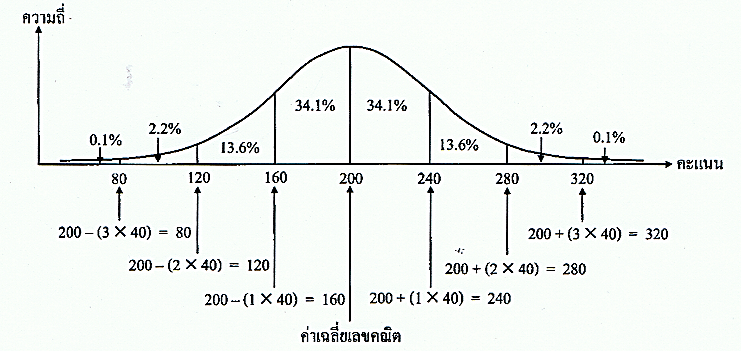 จากรูป  เนื่องจากมีผู้เข้าสอบ  1,000  คน		1)  ผู้ที่สอบได้คะแนนน้อยกว่า 200 คะแนน มี 50 % ของนักเรียนที่เข้าสอบ			คิดเป็น ×  1,000  =  500  คน		ดังนั้น  	ผู้ที่สอบได้คะแนนน้อยกว่า  200  คะแนน  คิดเป็น  50 %  ของจำนวนนักเรียนที่เข้าสอบ  และคิดเป็นนักเรียน  500  คน		2)  ผู้ที่สอบได้คะแนนระหว่าง 120 และ 240 คะแนน มี 13.6+34.1+34.1=81.8 %  ของจำนวนนักเรียนที่เข้าสอบ			คิดเป็น  ×  1,000  =  818  คนดังนั้น	ผู้ที่สอบได้คะแนนระหว่าง  120  และ  240  คะแนน  คิดเป็น  81.8 % ของจำนวนนักเรียนที่เข้าสอบ  และคิดเป็นนักเรียน  818  คน		3)  ผู้ที่สอบได้ 320 คะแนนขึ้นไป			ครึ่งหนึ่งของพื้นที่  คิดเป็น  50 %         			ผู้ที่สอบได้มากกว่า  320  คะแนน  คือ  ผู้ที่อยู่ในพื้นที่  50  –  (34.1 + 13.6 + 2.2)  =  50  –  49.9 					  =   0.1 %ดังนั้น  ผู้ที่สอบได้  320  คะแนนขึ้นไป  มี × 1,000  =  1  คน     กิจกรรมรวบยอด	5.  ครูและนักเรียนร่วมกันสรุปลักษณะของเส้นโค้งของความถี่  6.  ครูให้นักเรียนทำแบบฝึกหัดในหนังสือเรียนรายวิชาพื้นฐาน คณิตศาสตร์ เล่ม 3 ชั้นมัธยมศึกษาปีที่ 6 ตามหลักสูตรแกนกลางขั้นพื้นฐาน พุทธศักราช 2551สื่อการเรียนรู้	หนังสือเรียนรายวิชาพื้นฐาน คณิตศาสตร์ เล่ม 3 ชั้นมัธยมศึกษาปีที่ 6 ตามหลักสูตรแกนกลางขั้นพื้นฐาน พุทธศักราช 2551การวัดและประเมินผลลงชื่อ.......................................................ผู้สอน                                                          (อาจารย์โสภาพรรณ  เวชากุล)บันทึกหลังสอน1. ผลการสอน............................................................................................................................................................................................................................................................................................................................................................................................................................................................................................................................................................................................................................................................................2. ปัญหาและอุปสรรค............................................................................................................................................................................................................................................................................................................................................................................................................................................................................................................................................................................................................................................................................3. ข้อเสนอแนะ...........................................................................................................................................................................................................................................................................................................................................................................................................................................................................................................................................................................................................................................................................         ลงชื่อ.............................................................ผู้สอน                                                               (อาจารย์โสภาพรรณ  เวชากุล)ความเห็นของหัวหน้ากลุ่มสาระการเรียนรู้............................................................................................................................................................................................................................................................................................................................................................................................................................................................................................................................................................................................................................................................................ลงชื่อ.......................................................................						               ( อาจารย์น้ำผึ้ง     ชูเลิศ ) 						        หัวหน้ากลุ่มสาระการเรียนรู้คณิตศาสตร์ความเห็นของรองผู้อำนวยการโรงเรียนฝ่ายวิชาการ............................................................................................................................................................................................................................................................................................................................................................................................................................................................................................................................................................................................................................................................................						ลงชื่อ .....................................................................							    ( อาจารย์ ดร.สุดารัตน์   ศรีมา )    						       รองผู้อำนวยการฝ่ายวิชาการอันตรภาคชั้นรอยขีดความถี่57 - 6364 - 7071 - 7778 - 8485 - 91|||||||||||||||||||  ||35557			 รวม			 รวม25เป้าหมายหลักฐานเครื่องมือวัดเกณฑ์การประเมินสาระสำคัญ- นำเสนอข้อมูลในรูปตารางแจกแจงความถี่ได้กิจกรรม “แรงงานขั้นต่ำ”กิจกรรม “แรงงานขั้นต่ำ”ทำได้ถูกต้องมากกว่า 50% ถือว่าผ่านตัวชี้วัด- กำหนดประเด็น และเขียนข้อคำถามเกี่ยวกับปัญหาหรือสถานการณ์ต่าง ๆ  รวมทั้งกำหนดวิธีการศึกษาและการเก็บรวบรวมข้อมูลที่เหมาะสม (ค 5.1 ม.3/1)       - นำเสนอข้อมูลในรูปแบบที่เหมาะสม (ค 5.1 ม.3/3)  - อ่าน แปลความหมาย  และวิเคราะห์ข้อมูลที่ได้จากการนำเสนอ (ค 5.1 ม.3/4)   - ใช้ภาษาและสัญลักษณ์ทางคณิตศาสตร์ในการสื่อสาร การสื่อความหมาย   และการนำเสนอ ได้อย่างถูกต้อง และชัดเจน (	ค 6.1 ม.3/4 )กิจกรรม “แรงงานขั้นต่ำ”กิจกรรม “แรงงานขั้นต่ำ”ทำได้ถูกต้องมากกว่า 50% ถือว่าผ่านคุณลักษณะ- มีวินัย- ใฝ่เรียนรู้- มุ่งมั่นในการทำงานสังเกตพฤติกรรมในชั้นเรียน รวมถึงการส่งงาน- เข้าเรียน - มีส่วนร่วมในกิจกรรมการเรียน- เข้าเรียนตรงเวลา- เมื่อครูถาม นักเรียนมีความกระตือรือร้นในการตอบสมรรถนะสำคัญ- ความสามารถในการสื่อสาร- ความสามารถในการคิดกิจกรรม “แรงงานขั้นต่ำ”กิจกรรม “แรงงานขั้นต่ำ”ใช้ภาษาในการถ่ายทอดความรู้ความเข้าใจ ความคิด ความรู้สึก และทัศนะของตนเองด้วยการ พูดและเขียนความสูง (เซนติเมตร)จำนวนนักเรียน(คน)ขอบล่าง  –  ขอบบนจุดกึ่งกลางชั้น140  –  1445145  –  14918150  –  15435155  –  15927160  –  16410165  –  1695ความสูง (เซนติเมตร)จำนวนนักเรียน(คน)ขอบล่าง  –  ขอบบนจุดกึ่งกลางชั้น140  –  1445139.5  –  144.5142145  –  14918144.5  –  149.5147150  –  15435149.5  –  154.5152155  –  15927154.5  –  159.5157160  –  16410159.5  –  164.5162165  –  1695164.5  –  169.5167เป้าหมายหลักฐานเครื่องมือวัดเกณฑ์การประเมินสาระสำคัญ- นำเสนอข้อมูลในรูปตารางแจกแจงความถี่ได้แบบฝึกหัด 3.1แบบฝึกหัด 3.1ทำได้ถูกต้องมากกว่า 50% ถือว่าผ่านตัวชี้วัด- กำหนดประเด็น และเขียนข้อคำถามเกี่ยวกับปัญหาหรือสถานการณ์ต่าง ๆ  รวมทั้งกำหนดวิธีการศึกษาและการเก็บรวบรวมข้อมูลที่เหมาะสม (ค 5.1 ม.3/1)       - นำเสนอข้อมูลในรูปแบบที่เหมาะสม (ค 5.1 ม.3/3)  - อ่าน แปลความหมาย  และวิเคราะห์ข้อมูลที่ได้จากการนำเสนอ (ค 5.1 ม.3/4)   - ใช้ภาษาและสัญลักษณ์ทางคณิตศาสตร์ในการสื่อสาร การสื่อความหมาย   และการนำเสนอ ได้อย่างถูกต้อง และชัดเจน (ค 6.1 ม.3/4)แบบฝึกหัด 3.1แบบฝึกหัด 3.1ทำได้ถูกต้องมากกว่า 50% ถือว่าผ่านคุณลักษณะ- มีวินัย- ใฝ่เรียนรู้- มุ่งมั่นในการทำงานสังเกตพฤติกรรมในชั้นเรียน รวมถึงการส่งงาน- เข้าเรียน - มีส่วนร่วมในกิจกรรมการเรียน- เข้าเรียนตรงเวลา- เมื่อครูถาม นักเรียนมีความกระตือรือร้นในการตอบสมรรถนะสำคัญ- ความสามารถในการสื่อสาร- ความสามารถในการคิดแบบฝึกหัด 3.1แบบฝึกหัด 3.1ใช้ภาษาในการถ่ายทอดความรู้ความเข้าใจ ความคิด ความรู้สึก และทัศนะของตนเองด้วยการ พูดและเขียนเป้าหมายหลักฐานเครื่องมือวัดเกณฑ์การประเมินสาระสำคัญ- หาค่ากลางของข้อมูลที่ยังไม่แจกแจงความถี่ได้- เลือกและใช้ค่ากลางของข้อมูลที่กำหนดให้ได้อย่างเหมาะสมแบบฝึกหัด  3.2 แบบฝึกหัด  3.2 ทำได้ถูกต้องมากกว่า 50% ถือว่าผ่านตัวชี้วัด- กำหนดประเด็น และเขียนข้อคำถามเกี่ยวกับปัญหาหรือสถานการณ์ต่าง ๆ  รวมทั้งกำหนดวิธีการศึกษาและการเก็บรวบรวมข้อมูลที่เหมาะสม(ค 5.1 ม.3/1)       - นำเสนอข้อมูลในรูปแบบที่เหมาะสม (ค 5.1 ม.3/3)  - อ่าน แปลความหมาย  และวิเคราะห์ข้อมูลที่ได้จากการนำเสนอ(ค 5.1 ม.3/4)   - ใช้ภาษาและสัญลักษณ์ทางคณิตศาสตร์ในการสื่อสาร การสื่อความหมาย  และการนำเสนอ ได้อย่างถูกต้อง และชัดเจน (ค 6.1 ม.3/4 )แบบฝึกหัด  3.2 แบบฝึกหัด  3.2 ทำได้ถูกต้องมากกว่า 50% ถือว่าผ่านคุณลักษณะ- มีวินัย- ใฝ่เรียนรู้- มุ่งมั่นในการทำงานสังเกตพฤติกรรมในชั้นเรียน รวมถึงการส่งงาน- เข้าเรียน - มีส่วนร่วมในกิจกรรมการเรียน- เข้าเรียนตรงเวลา- เมื่อครูถาม นักเรียนมีความกระตือรือร้นในการตอบสมรรถนะสำคัญ- ความสามารถในการสื่อสาร- ความสามารถในการคิดแบบฝึกหัด  3.2 แบบฝึกหัด  3.2 ใช้ภาษาในการถ่ายทอดความรู้ความเข้าใจ ความคิด ความรู้สึก และทัศนะของตนเองด้วยการ พูดและเขียนเป้าหมายหลักฐานเครื่องมือวัดเกณฑ์การประเมินสาระสำคัญ- หาค่ากลางของข้อมูลที่ยังไม่แจกแจงความถี่ได้- เลือกและใช้ค่ากลางของข้อมูลที่กำหนดให้ได้อย่างเหมาะสมแบบฝึกหัด  3.2 แบบฝึกหัด  3.2 ทำได้ถูกต้องมากกว่า 50% ถือว่าผ่านตัวชี้วัด- กำหนดประเด็น และเขียนข้อคำถามเกี่ยวกับปัญหาหรือสถานการณ์ต่าง ๆ  รวมทั้งกำหนดวิธีการศึกษาและการเก็บรวบรวมข้อมูลที่เหมาะสม  (ค 5.1 ม.3/1)       - นำเสนอข้อมูลในรูปแบบที่เหมาะสม (ค 5.1 ม.3/3)  - อ่าน แปลความหมาย  และวิเคราะห์ข้อมูลที่ได้จากการนำเสนอ(ค 5.1 ม.3/4)   - ใช้ภาษาและสัญลักษณ์ทางคณิตศาสตร์ในการสื่อสาร การสื่อความหมาย  และการนำเสนอได้อย่างถูกต้อง และชัดเจน (ค 6.1 ม.3/4)แบบฝึกหัด  3.2 แบบฝึกหัด  3.2 ทำได้ถูกต้องมากกว่า 50% ถือว่าผ่านคุณลักษณะ- มีวินัย- ใฝ่เรียนรู้- มุ่งมั่นในการทำงานสังเกตพฤติกรรมในชั้นเรียน รวมถึงการส่งงาน- เข้าเรียน - มีส่วนร่วมในกิจกรรมการเรียน- เข้าเรียนตรงเวลา- เมื่อครูถาม นักเรียนมีความกระตือรือร้นในการตอบสมรรถนะสำคัญ- ความสามารถในการสื่อสาร- ความสามารถในการคิดแบบฝึกหัด  3.2 แบบฝึกหัด  3.2 ใช้ภาษาในการถ่ายทอดความรู้ความเข้าใจ ความคิด ความรู้สึก และทัศนะของตนเองด้วยการ พูดและเขียนเบอร์รองเท้า3445รวมความถี่ (คน)40354530150ผลการเรียน4321รวมความถี่ (คน)30302515100เป้าหมายหลักฐานเครื่องมือวัดเกณฑ์การประเมินสาระสำคัญ- หาค่ากลางของข้อมูลที่ยังไม่แจกแจงความถี่ได้- เลือกและใช้ค่ากลางของข้อมูลที่กำหนดให้ได้อย่างเหมาะสมแบบฝึกหัด  3.2 แบบฝึกหัด  3.2 ทำได้ถูกต้องมากกว่า 50% ถือว่าผ่านตัวชี้วัด- กำหนดประเด็น และเขียนข้อคำถามเกี่ยวกับปัญหาหรือสถานการณ์ต่าง ๆ  รวมทั้งกำหนดวิธีการศึกษาและการเก็บรวบรวมข้อมูลที่เหมาะสม (ค 5.1 ม.3/1)       - นำเสนอข้อมูลในรูปแบบที่เหมาะสม (ค 5.1 ม.3/3)  - อ่าน แปลความหมาย  และวิเคราะห์ข้อมูลที่ได้จากการนำเสนอ (ค 5.1 ม.3/4)   - ใช้ภาษาและสัญลักษณ์ทางคณิตศาสตร์ในการสื่อสาร การสื่อความหมาย   และการนำเสนอ ได้อย่างถูกต้อง และชัดเจน (ค 6.1 ม.3/4)แบบฝึกหัด  3.2 แบบฝึกหัด  3.2 ทำได้ถูกต้องมากกว่า 50% ถือว่าผ่านคุณลักษณะ- มีวินัย- ใฝ่เรียนรู้- มุ่งมั่นในการทำงานสังเกตพฤติกรรมในชั้นเรียน รวมถึงการส่งงาน- เข้าเรียน - มีส่วนร่วมในกิจกรรมการเรียน- เข้าเรียนตรงเวลา- เมื่อครูถาม นักเรียนมีความกระตือรือร้นในการตอบสมรรถนะสำคัญ- ความสามารถในการสื่อสาร- ความสามารถในการคิดแบบฝึกหัด  3.2 แบบฝึกหัด  3.2 ใช้ภาษาในการถ่ายทอดความรู้ความเข้าใจ ความคิด ความรู้สึก และทัศนะของตนเองด้วยการ พูดและเขียนคะแนนส่วนเบี่ยงเบนกำลังสองของส่วนเบี่ยงเบน1717 – 14 = 332  =  91515 – 14 = 112  =  11212 – 14 = -2(-2)2  =  41616 – 14 = 222  =  41414 – 14 = 002  =  01010 – 14 = -4(-4)2  =  16เป้าหมายหลักฐานเครื่องมือวัดเกณฑ์การประเมินสาระสำคัญ- อภิปรายและให้ข้อคิดเห็นเกี่ยวกับข้อมูลข่าวสารทางสถิติที่สมเหตุสมผลได้- เข้าใจถึงความคลาดเคลื่อนที่อาจเกิดขึ้นได้จากการใช้สถิติกิจกรรม “หาได้เช่นเดียวกัน” และ แบบฝึกหัด กิจกรรม “หาได้เช่นเดียวกัน”  และ แบบฝึกหัดทำได้ถูกต้องมากกว่า 50% ถือว่าผ่านตัวชี้วัด- กำหนดประเด็น และเขียนข้อคำถามเกี่ยวกับปัญหาหรือสถานการณ์ต่าง ๆ  รวมทั้งกำหนดวิธีการศึกษาและการเก็บรวบรวมข้อมูลที่เหมาะสม (ค 5.1 ม.3/1)       - นำเสนอข้อมูลในรูปแบบที่เหมาะสม (ค 5.1 ม.3/3)  - อ่าน แปลความหมาย  และวิเคราะห์ข้อมูลที่ได้จากการนำเสนอ (ค 5.1 ม.3/4)   - ใช้ภาษาและสัญลักษณ์ทางคณิตศาสตร์ในการสื่อสาร การสื่อความหมาย   และการนำเสนอ ได้อย่างถูกต้อง และชัดเจน (	ค 6.1 ม.3/4 )กิจกรรม “หาได้เช่นเดียวกัน” และ แบบฝึกหัด กิจกรรม “หาได้เช่นเดียวกัน”  และ แบบฝึกหัดทำได้ถูกต้องมากกว่า 50% ถือว่าผ่านคุณลักษณะ- มีวินัย- ใฝ่เรียนรู้- มุ่งมั่นในการทำงานสังเกตพฤติกรรมในชั้นเรียน รวมถึงการส่งงาน- เข้าเรียน - มีส่วนร่วมในกิจกรรมการเรียน- เข้าเรียนตรงเวลา- เมื่อครูถาม นักเรียนมีความกระตือรือร้นในการตอบสมรรถนะสำคัญ- ความสามารถในการสื่อสาร- ความสามารถในการคิดกิจกรรม “หาได้เช่นเดียวกัน”  และ แบบฝึกหัดกิจกรรม “หาได้เช่นเดียวกัน”  และ แบบฝึกหัดใช้ภาษาในการถ่ายทอดความรู้ความเข้าใจ ความคิด ความรู้สึก และทัศนะของตนเองด้วยการ พูดและเขียนเป้าหมายหลักฐานเครื่องมือวัดเกณฑ์การประเมินสาระสำคัญ- อภิปรายและให้ข้อคิดเห็นเกี่ยวกับข้อมูลข่าวสารทางสถิติที่สมเหตุสมผลได้- เข้าใจถึงความคลาดเคลื่อนที่อาจเกิดขึ้นได้จากการใช้สถิติกิจกรรม “หาได้เช่นเดียวกัน” และ แบบฝึกหัด กิจกรรม “หาได้เช่นเดียวกัน”  และ แบบฝึกหัดทำได้ถูกต้องมากกว่า 50% ถือว่าผ่านตัวชี้วัด- กำหนดประเด็น และเขียนข้อคำถามเกี่ยวกับปัญหาหรือสถานการณ์ต่าง ๆ  รวมทั้งกำหนดวิธีการศึกษาและการเก็บรวบรวมข้อมูลที่เหมาะสม (ค 5.1 ม.3/1)       - นำเสนอข้อมูลในรูปแบบที่เหมาะสม (ค 5.1 ม.3/3)  - อ่าน แปลความหมาย  และวิเคราะห์ข้อมูลที่ได้จากการนำเสนอ (ค 5.1 ม.3/4)   - ใช้ภาษาและสัญลักษณ์ทางคณิตศาสตร์ในการสื่อสาร การสื่อความหมาย   และการนำเสนอ ได้อย่างถูกต้อง และชัดเจน (	ค 6.1 ม.3/4 )กิจกรรม “หาได้เช่นเดียวกัน” และ แบบฝึกหัด กิจกรรม “หาได้เช่นเดียวกัน”  และ แบบฝึกหัดทำได้ถูกต้องมากกว่า 50% ถือว่าผ่านคุณลักษณะ- มีวินัย- ใฝ่เรียนรู้- มุ่งมั่นในการทำงานสังเกตพฤติกรรมในชั้นเรียน รวมถึงการส่งงาน- เข้าเรียน - มีส่วนร่วมในกิจกรรมการเรียน- เข้าเรียนตรงเวลา- เมื่อครูถาม นักเรียนมีความกระตือรือร้นในการตอบสมรรถนะสำคัญ- ความสามารถในการสื่อสาร- ความสามารถในการคิดกิจกรรม “หาได้เช่นเดียวกัน”  และ แบบฝึกหัดกิจกรรม “หาได้เช่นเดียวกัน”  และ แบบฝึกหัดใช้ภาษาในการถ่ายทอดความรู้ความเข้าใจ ความคิด ความรู้สึก และทัศนะของตนเองด้วยการ พูดและเขียน